Keys to the major groupsof marine invertebrates(modified for the Southeastern United States coast from a page created by Dave Cowles at http://www.wallawalla.edu/academics/departments/biology/rosario/inverts/)Identification of marine invertebrates is divided here into three keys based on broad body plans:Key A, Key to Marine Invertebrates with Worm-shaped bodies, includes organisms shaped like a round or flattened worm or slug; with a soft exterior (includes animals that may be living in a cemented, calcified, or chitinous tube and soft pelagic worms) Key B, to Marine Invertebrates with jointed exoskeletons (Arthropods), includes organisms whose body is segmented and covered with an exoskeleton, with jointed legsKey C: Key to Marine Invertebrates without jointed exoskeletons, nor worm-like bodies, includes other organisms not described in Key A or Key B.Start from the beginning until you are very familiar with each key.  The characteristics that describe a taxon in its final couplet are not a complete description.  The complete description includes all the preceding couplet descriptions that have directly led to that final couplet.A: Key to Marine Invertebrates with Worm-shaped bodiesShaped like a round or flattened worm or slug; with a soft exterior (includes animals that may be living in a cemented, calcified, or chitinous tube and soft pelagic worms) 1a Exterior is a leathery tunic with two openings, the incurrent (buccal) and excurrent (atrial) siphon. Permanently attached to a substrate………………………………………. …………..Phylum Chordata, Subphylum Urochordata, Class Ascidiacea1b Not with a buccal and atrial siphon ………………………………………………………… 2 2a Small, flattened, translucent, predatory pelagic (swimming or planktonic) worms with lateral fins and long setae for jaws………. ………………………...Phylum Chaetognatha 2b Not small, flattened predatory pelagic worms with lateral fins and long setae for jaws………3 3a Bodies are clearly segmented with repeating units………….. Phylum Annelida……….  43b Bodies are not segmented with repeating units ……………………………………...………. 6 4a Have parapodia on at least some body segments; parapodia usually have many bristly setae. May be free living, burrowing, or live in a tube……………. Class Polychaeta………5 4b Have no parapodia. Rounded worms with multiple segments and a few setae……………. ……………………………………………………………………..Class Oligochaeta 5a Large number of body segments, those of the head and posterior differing from the rest, with head appendages differentiated into palps, antennae, tentacular cirri, etc.   Typically mobile predators; mouth has paired jaws (though maybe retracted)….…….. Subclass Errantia5b Limited number of body segments separated into different regions. Anterior appendages may be absent or a few to many similar appendages.  Usually filter or deposit feeders; no jaws.  All are burrowers or tube-dwellers. ……………………………… Subclass Sedentaria6a Flat worms with a blind gut; the only opening to which is a pharynx which is generally midventral. The gut has many side pockets, often visible from the outside…………….. …………………………………Phylum Platyhelminthes, Class Turbellaria6b Not flat worms with a blind gut………………………………………………………………. 77a Feed by means of a specialized circle of tentacles or by ciliated ridges (lophophore) near the mouth …………………………………………………………………………………….…..8 7b Do not have a specialized circle of feeding tentacles or lophophore near the mouth ……..…..9 8a Deposit or suspension feeders. Feed with a specialized circle of feeding tentacles which are held out in the water or scraped along the sediment, then stuffed into the mouth. Usually have tube feet, which may be in five longitudinal rows along the body…………………… ………………………………Phylum Echinodermata, Class Holothuroidea8b Suspension feeders. Worms that live in a chitinous tube and feed by extending a ciliated ridge or lophophore up into the water……………………………… Phylum Phoronida 9a Flattened, predatory ribbon worms, often brightly colored, which capture prey using an eversible proboscis which may have fangs………………………….. Phylum Nemertea9b Not flattened, predatory worms which hunt with an eversible proboscis…………………… 10 10a Round worms which burrow in soft sediments, or live in crevices in rock or coral. Have a large, extensible projection on the head which may or may not be completely retractable into the trunk…………………………………………………………………………………… 11 10b Not round worms living in sediments and with a large, retractable projection on the head  ……………………………………………Phylum Mollusca, Class Gastropoda………… 1211a Anterior structure is a flattened proboscis whose edges fold ventrally to form a gutter which leads to the mouth. Proboscis cannot be completely retracted into the trunk. Two large, hooked setae on the ventral side near the anterior end of trunk may be visible…………………………………..…………...Phylum Annelida, class Echiura 11b Anterior structure is a rounded introvert, which is greatly extensible and can be completely retracted into the trunk. Mouth is at the anterior end of the introvert. Does not have two hooked setae on the trunk……………………………………………. Phylum Sipuncula12a Pelagic, with foot extensions into a ventral fin or lateral paddles for swimming. May or may not have a shell……………………………………………………………………………. 13 12b Most not pelagic. Have a ventral foot but it does not extend into a ventral fin or lateral paddles for swimming…………………………. Subclass Opisthobranchia (in part)13a Elongated, twisted cylindrical gastropod mollusk, with a ventral extension on the foot which serves as a fin for swimming. Swims upside down and has a reduced shell………….. ………………………………………………………………Subclass Prosobranchia, Order Mesogastropoda, Superfamily Heteropoda: Heteropods 13b Pelagic gastropod with a foot with lateral extensions used for rowing………………… ………………………………………Subclass Opisthobranchia (in part): Pteropods B: Key to Marine Invertebrates with jointed exoskeletons (Arthropods)Body segmented, covered with an exoskeleton, and having jointed legs1a. Chelicerae (anterior most paired appendages with pinchers used to grasp food) instead of mandibles (jaws).  No antennae………………..………………………………………..… 21b Have mandibles instead of chelicerae. Have antennae.………...……………...……………. 3 2a Spider-like, with long-legs extending from a small cephalothorax and with sucking mouth parts. No antennae but have a proboscis.…………………….….. Class Pycnogonida 2b Cephalothorax covered by horse-shaped carapace.  Long posterior spikelike telson……………………………………………………………..Class Merostomata3a Small (< 1 cm long) as adults, planktonic. No special gills but legs are leaf-like appendages used both for swimming and for respiration …………………….Class Branchiopoda 3b Small or large, but do not breathe with leaf-like appendages used both for swimming legs and for respiration ……………………………………………………………………………….. 4 4a Small (most < 1 mm) as adults (except for some bizarre parasitic forms). Short, cylindrical body. One median naupliar eye but no compound eyes. Abdomen has no appendages, except that the anal segment is forked into two caudal rami (furca). Long, conspicuous, uniramous first antennae …………………………………………………………… Class Copepoda4b Not with a small, cylindrical body, not with one median naupliar eye, and not with caudal rami ……………………………………………………………………………………………… 55a Permanently cemented to substrate as adults. Surrounded by six calcareous plates. Feed by beating filamentous legs or holding them in the current ………..… Class Cirripedia, ……………………………………………………….Order Thoracica ….…………..65b Not permanently cemented to the substrate as adults…………………………………………76a Surrounded by six calcareous plates which are cemented to the substrate …………………………………………………………….. Suborder Balanomorpha6b Attached by a fleshy stalk; body is surrounded by plates which are not cemented to the substrate ……………………………………………….….. Suborder Lepadomorpha7a Possess a cephalothorax; the head and several or all the thoracic segments are fused to one another at least dorsally by a carapace. Most or all individual thoracic segments are not visible from the dorsal side…………………………………………………………….……. 87b The head and thoracic segments are not fused together with a carapace. The individual thoracic segments are visible from the dorsal side………………………………………….118a.  Long body, dorso-ventrally compressed.  Second pair of thoracic appendages form to raptorial claws (praying mantis-like).  Two large, flat, biramous uropods and telson with spines…………………………………………………………….. Order Stomatopoda8b  Not as above…………………………………………………………………………..……....99a Dorsal carapace is attached to all thoracic segments ……………………..Order Decapoda 9b Dorsal carapace not attached to all the thoracic segments, though it may overlap them, usually small (intertidal species are usually < 3 cm long).…..…………………….…..…………. 1010a Possess a distinctive, bulbous, enlarged head and thorax with two anterior extensions that swing together to form a false rostrum. Abdomen narrow and has slender, elongated uropods at the end (no tail fan). May or may not have eyes. Burrowing filter feeders………………. ……………………………………………………..…………………….Order Cumacea 10b Shrimplike, with a laterally compressed thorax, and usually have a true rostrum. Most intertidal species have no gills. Females may have reduced pleopods. Fourth pleopod may be enlarged in the male. Possess stalked compound eyes. Free swimming or benthic…….. ………………………………………………………….Order Mysida: Opossum shrimps 11a  Dorsoventrally flattened (the upper dorsal segments usually extend laterally so that thorax appears wider than it is high). Appendages near posterior (abdomen) well-developed pleopods for gas exchange. …………….…………………….………….  Order Isopoda11b Laterally compressed (thorax appears higher than it is wide). Gills are thoracic. …………………………………………………………………...…...Order AmphipodaArthropod Anatomy: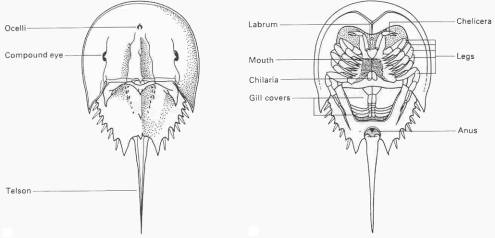 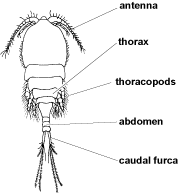 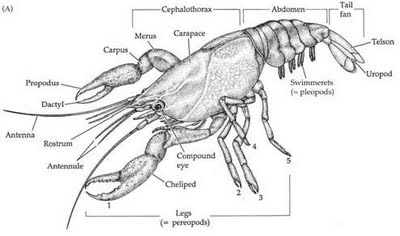 C: Key to Marine Invertebrates without jointed exoskeletons, nor worm-like bodies1a Body mass or colony has the appearance of an amorphous mass. May be hard, spongy, or gelatinous. May be a thin or thick crust or may be erect. Often have holes, which may be either single, paired, or scattered and may be on the tips of elevations on the mass …............................................................................................................................................. 2 1b Body mass or colony variable, but does not have the appearance of an amorphous mass …... 3 2a Mass is soft or hard and may contain calcium or glass spicules.  Often numerous openings that are irregular in size and spacing.  Larger holes, if present, do not occur in pairs…………………………………………...………………Phylum Porifera 2b Mass is gelatinous or leathery and does not contain spicules. Holes are in pairs. A basketlike network may or may not be visible inside………………………………………………. …………..Phylum Chordata, Subphylum Urochordata, Class Ascidiacea 3a Body is gelatinous/translucent and the species is pelagic (not benthic) ..………………….4 3b The body is not gelatinous or the species is not pelagic .………………………..………..11 4a Radially symmetrical. Having one or more swimming bells that contract for propulsion, or swim by beating rows of comblike cilia…………………………………………………..….54b Not radially symmetrical………………………………………………………………….….. 85a Swim by beating rows of comb-like cilia Phylum Ctenophora 5b Swim by contracting one or more gelatinous bells, but not by beating rows of comb-like cilia. Contain stinging cnidocytes……………………………..… Phylum Cnidaria………… 66a Solitary medusae which are often large, often colored (red, yellow, orange, and pink are common colors). The margin of the bell is often scalloped into lappets. No velum is present. Manubrium is often drawn out into 4 or 8 frilly oral arms.....………….Class Scyphozoa 6b Solitary medusae or a colony of swimming bells. Not often more than 6 cm in diameter. Usually not colored (may have white). The margin of the bell is not scalloped into lappets but often has a velum. Mouth is in the form of a tubelike manubrium but is not drawn out into frilly oral arms, though its margins may be lobed or frilly. Gut is a small central cavity with (usually four) radiating canals and a ring canal near the margin of the umbrella. A swollen tentacular bulb occurs at the junction of each radial canal with the ring canal. Colonial forms consist of a string of swimming bells, tentacles, and perhaps a gas-filled float …………………………………….Class Hydrozoa……………………………………77a Solitary medusae …………………….... Hydrozoan medusae 7b Colonial Class Hydrozoa………………. Order Siphonophora 8a Swim by beating comblike rows of cilia ……………………Phylum Ctenophora 8b Do not swim by beating comblike rows of cilia………………………………………..9 9a Body barrel-like. Take water in through an anterior buccal or incurrent siphon, filter it through an internal pharyngeal basket, and pump it out a posterior atrial or excurrent siphon ………….. Phylum Chordata, Subphylum Urochordata, Class Thaliacea9b Do not filter water by pumping it through a buccal siphon, pharyngeal basket, and atrial siphon ………………………………………………………………………………..……. 1010a Laterally compressed, the foot is a ventral fin. Swim upside-down. Have a shell which may be large or small…… Phylum Mollusca, Class Gastropoda, Subclass Prosobranchia, Order Mesogastropoda, Superfamily Heteropoda: Heteropods 10b Foot has two fins projecting laterally and perhaps anteriorly or ventrally,  May or may not have a shell……………. Phylum Mollusca, Class Gastropoda, Subclass Opisthobranchia: Shelled or naked pteropods 11a Growth form is a cuplike polyp (circular arrangement of tentacles surrounding mouth), either solitary or as a colony….Phylum Cnidaria……………………………………………12 11b Growth form is not as a polyp…………………………………………………………..…1512a Small polyps (usually less than 1 mm), a few solitary but mostly colonial due to budding. Colonies may be arborescent (bushlike) or pinnate (featherlike). Not usually brightly colored. Different polyps in the colony are often polymorphic (specialized for different functions). Polyps are usually at least partially surrounded by a proteinaceous coat called a perisarc……………………………….Class Hydrozoa, Polyps of Order Hydroida 12b Polyps large and solitary, or if small, not in an arborescent or pinnate colony surrounded by a protein perisarc ……………………………………………...……Class Anthozoa…..1313a Polyps have eight pinnate tentacles (with featherlike side branches).  Typically secrete a soft matrix (not stony) that hold polyps as a colony………………………………………. …………………………….Subclass Octocorallia (Alcyonaria)13b Tentacles not eight in number, and not pinnate………..…..…………………Subclass Hexacorallia (Zooantharia)……..14 14a Solitary polyps……………………………………………….……..…Order Actiniaria14b Typically colonial secreting stony matrix that hold polyps as a colony…………..……..…..………………………………..…………………….............................Order Scleractinia15a Less than 1 mm long, meiofauna (between sand grains or in mud), with a spiny cuticle divided into plates. With an anterior protrusible head………… Phylum Kinorhyncha 15b Not an animal less than 1 mm long, and not with a spiny cuticle divided into plates and an anterior protrusible head…………………………………………………………………..  16 16a Body largely or entirely enclosed within two external “valves” or shells which hinge together on one side. Neither body nor any appendages are segmented……………………………. 1716b Body is not enclosed within two external valves which hinge together on one side. Body or appendages may or may not be segmented………………………………………………….1817a Body is composed of a large gill used for filter feeding, a foot which can protrude from the shell, a visceral mass, and a mantle which secretes the shell. Foot is used for digging or for secreting proteinaceous byssal threads which are used for attachment to the substrate …………………………………………………..Phylum Mollusca, Class Bivalvia 17b Attached to the substrate by a fleshy stalk which protrudes from one of the valves.  Filter feed using a lophophore. Do not have large, separate gills nor a protrusible foot. ……………………………………………………………………Phylum Brachiopoda18a Pelagic, with a tadpole-like body which secretes a gelatinous "house" used for filter feeding. Currents through the house are generated by beating of the tail ……………………… …….……... Phylum Chordata, Subphylum Urochordata, Class Larvacea18b Not pelagic and tadpole-shaped, living in a gelatinous house……………………………… 1919a Highly motile animals, bodies soft and covered with a mantle; have well-developed eyes and 8-10 arms or tentacles…………………… Phylum Mollusca Class Cephalopoda 19b Do not have a soft body covered with a mantle; do not have well-developed eyes… …………………………………………………………………………………….……….2020a Body composed of a central disk (not always distinct) with (usually 5 or more) large projecting rays (arms). Body surface may be hard, membranous, leathery, or spiny….....  2120b Body not composed of a central disk with large projecting rays (arms)…………………..  2221a Rays thickest at base where they meet with one another and taper gradually outward.  Underside of rays has a well-developed ambulacral groove with tube feet.  Usually five rays (though sometimes to 25 or more). Move by attaching and reattaching tube feet....Phylum……………………………….. ……………………………………………....Echinodermata, Class Asteroidea 21b Rays composed of interlocking ossicles and usually adjoin abruptly to central disk without tapering. Usually no more than 5 rays, though they may branch repeatedly in basket stars. No ambulacral groove on underside of rays. Move by lifting themselves along by the rays………………………………..Phylum Echinodermata, Class Ophiuroidea 22a Body round or oval, and surrounded by rigid interlocking plates that form a globular or platelike “test”. Covered with tube feet, and in some with movable large hard spines ……………………………………...Phylum Echinodermata, Class Echinoidea 22b Body not composed of a rigid test of interlocking plates covered with movable spines and tube feet…………………………………………………………………………………….. 2323a Attached, colonial, composed of many tiny individuals (nearly microscopic) each of which is encased in a surrounding calyx (maybe boxlike, oval, vaselike, or tubular in shape), feeds with a lophophore, and has a U-shaped gut. Colony may be erect and bushlike, leaflike, or a flat crust, and composition may be flexible or calcified………………. Phylum Bryozoa 23b Not a colony of nearly microscopic individuals feeding with a lophophore and a U-shaped gut……………………………………………………………………………………….…  2424a  Shell composed of 8 overlapping dorsal plates running anterior to posterior.  Ventral side is a long muscular foot……………….....Phylum Mollusca, Class PolyPlacophora24b Shell is a single piece………………………………………………………………………..2525a Having an elongated, tapering, tusk-like shell, open at both ends, one end of which protrudes from the sediment…………………………. Phylum Mollusca, Class Scaphopoda25b Having a single coiled, cap-shaped, earlike, or irregularly tubelike shell of calcium carbonate …………………………………………….. Phylum Mollusca, Class Gastropoda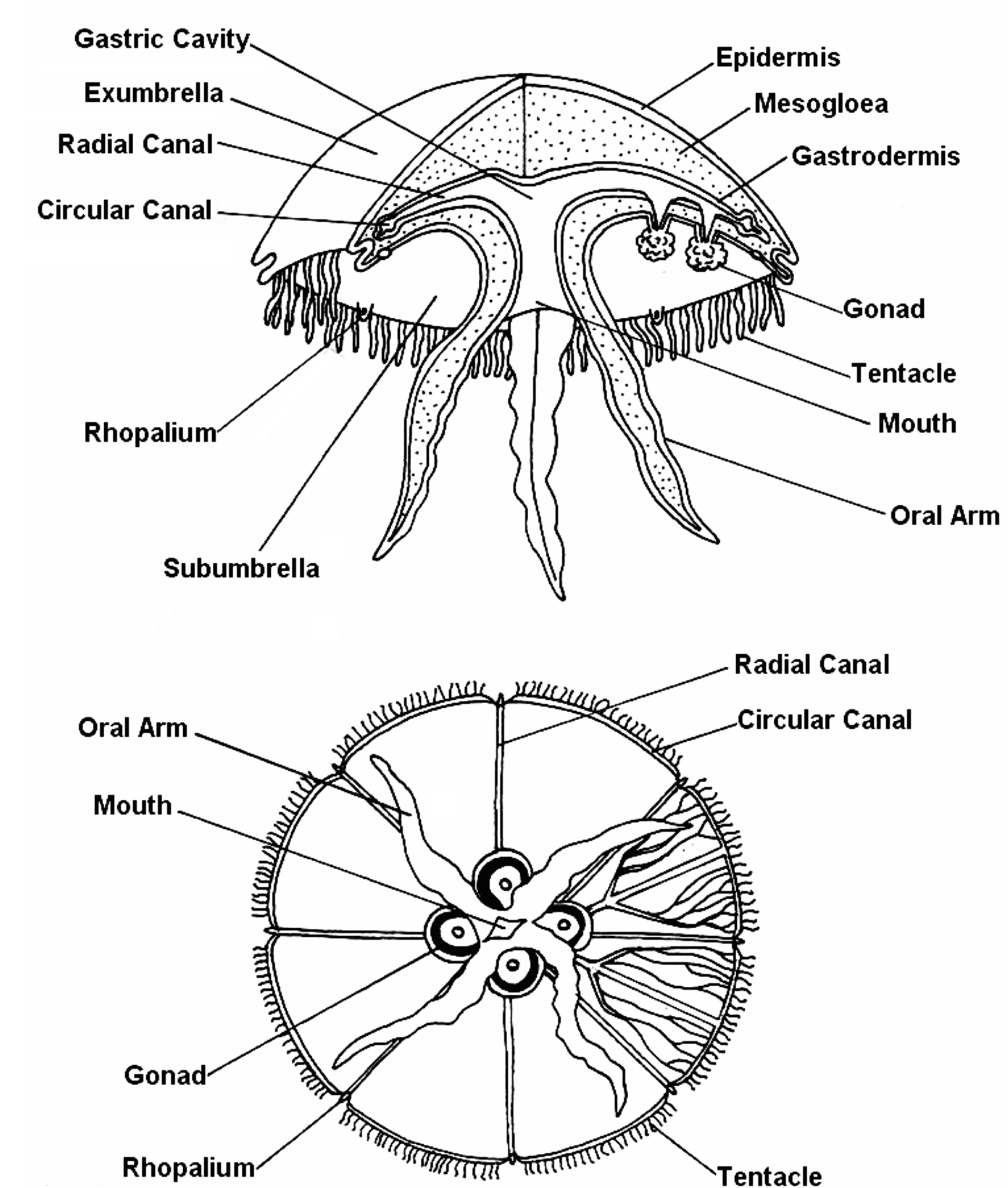 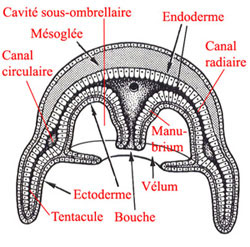 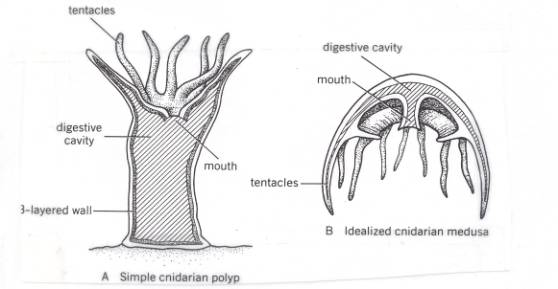 